								Al Direttore del Dipartimentodi Beni CulturaliOggetto: Richiesta di esonero di partecipazione al test di valutazione della preparazione iniziale, CdL in Discipline delle Arti della Musica e dello Spettacolo, a.a. 2019-2020Il/ La sottoscritto/a_____________________________________________________________________Nato/a a______________________________il______________________________________________Residente a_________________________Via____________________________n.__________________CF:_______________________________________e-mail:____________________________________tel.:______________________________________CHIEDEl’esonero dalla partecipazione al test di valutazione della preparazione iniziale in quanto in possesso di uno dei requisiti previsti dal Bando di Accesso al Corso di Laurea in Discipline delle Arti della Musica e dello Spettacolo per l’a.a. 2019-2020 (barrare la condizione che interessa):a) coloro che, in possesso di diploma di laurea, abbiano un modulo convalidabile del Corso di Studio per il quale richiedono la immatricolazione (ad eccezione del modulo di lingua straniera); b)  coloro che, decaduti o rinunciatari, abbiano già sostenuto un modulo convalidabile nel Corso di Studio per il quale richiedono la immatricolazione (ad eccezione del modulo di lingua straniera). c)  coloro che provengano, anche in trasferimento, già da un Corso di Studio, attivato ai sensi del D.M.270/04 o da un Corso di Studio, attivato ai sensi del D.M.509/99 (ad esaurimento), purché in possesso di moduli convalidabili nel percorso di studi da intraprendere (ad eccezione del modulo di lingua straniera). Si precisa che le richieste di esonero dal test di valutazione della preparazione iniziale dovranno essere inviate tramite posta all’indirizzo: bandiaccessobeniculturali@unisalento.it  entro il 28/08/2019, inserendo nell’oggetto DOMANDA ESONERO ACCESSO DAMS 2019.I moduli per la compilazione della domanda sono reperibili nella sezione DIDATTICA del portale https://bbcc.unisalento.it  bandi di accesso > Modulo richiesta esonero Alla richiesta di esonero dovranno essere allegati:Copia del documento d’identità in corso di validità;Copia del Codice Fiscale;Dichiarazione sostitutiva di certificazione con esami sostenuti ai sensi del D.P.R. 445/2000 (All.A) oppure copia degli esami sostenuti nella precedente carriera, tramite stampa dalla pagina personale del portale studenti.Si precisa che l’Università non si assume alcuna responsabilità per il mancato o tardivo recapito delle domande.Lì,___________________________								 In fede											___________________All. ADICHIARAZIONE SOSTITUTIVA DI CERTIFICAZIONI(Art. 46 del D.P.R. 28 dicembre 2000, n. 445)DICHIARAZIONE SOSTITUTIVA DELL’ATTO DI NOTORIETA’ (Artt. 19 e 47 del D.P.R. 28 dicembre 2000, n. 445) Il/La sottoscritto/a ___________________________________________________________________, nato/a il ___________________a _______________________________ (Prov. di ________________) e residente in ________________________________________________ (Prov. di _______________) Via/Piazza _________________________________________________ n. ______________________ c.a.p. ___________________ a conoscenza di quanto prescritto dall’art. 76 del D.P.R. 28 dicembre 2000, n. 445, sulla responsabilità penale cui può andare incontro in caso di falsità in atti e di dichiarazioni mendaci, ai sensi e per gli effetti del citato D.P.R. n. 445 /2000 e sotto la propria personale responsabilità: DICHIARAdi aver conseguito il diploma di Laurea in______________________________ presso l’Università ___________________________________________ in data _________________ con voto _____________oppuredi essere / essere stato iscritto presso il Corso di Laurea in _____________________________ dell’Università ___________________________________________________________________________ e di aver sostenuto gli esami come di seguito indicato:Data ___________     Il/La Dichiarante ______________________________Ai sensi dell’art. 38 del D.P.R. 28 dicembre 2000, n. 445, la dichiarazione è sottoscritta dall’interessato in presenza del dipendente addetto ovvero sottoscritta e inviata insieme alla fotocopia di un documento del dichiarante.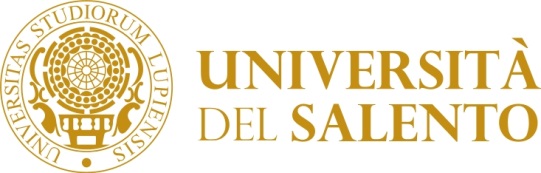 DIPARTIMENTO DIBENI CULTURALIEdificio Corpo 2Via Dalmazio Birago, 6473100 LECCEEsami sostenutiSSDCFUDataVoto